Прощание с букварем. Праздник в 1-м классеЦели:•Закрепление материала, полученного на уроках чтения.•Развитие мышления, умения отвечать.•Воспитание уважения, интереса к получению новых знаний.Материалы: рисунки, плакаты с ребусами, грамоты.Ведущий: Вот и пришла пора прощаться с Букварем. К нам пришло письмо от Деда Буквоеда. (Читает письмо.)“ Здравствуйте, ребятки! Я узнал, что вы прощаетесь с Букварем и Азбукой. А вы буквы в самом деле знаете или обманываете? Для проверки знаний я посылаю вам задания.Дед Буквоед”.Для выполнения заданий, мы с вами разделимся на команды. Первая команда будет “Ромашка”, а вторая – “Колокольчики”. А теперь слушаем первое задание. Называется оно “Знание букв русской азбуки”. Если знаете правильный ответ – поднимаете руку. С места не выкрикиваем, иначе у команды будут вычитаться очки. Побеждает та команда, которая дала больше правильных ответов.Вот два столба наискосок,А между ними – поясок.Ты эту букву знаешь?Перед тобою буква… (А)Эта буква широка И похожа на жука.И при этом, точно жук, Издает жужжащий звук. (Ж)Ты с этой буквою знаком.Стоят два колышка рядком,А между ними – поясок,Натянутый наискосок. (И)Бывает эта буква В конце и в середине.В конце капусты, брюквы И в середине дыни. (Ы)На эту букву посмотри – Она совсем как цифра “3”. (З)Молодцы. Первое испытание выдержали. Победила команда… Они ответили правильно почти на все вопросы. Приступаем ко второму испытанию. Оно посложнее и называется “Угадай-ка”.По асфальту едет дом,Ребятишек много в нем,А над крышей – вожжи,Он без них не может. (Троллейбус)Ну – ка, кто из вас ответит:Не огонь, а больно жжет,Не фонарь, а ярко светит,И не пекарь, а печет? (Солнце)Есть у нас в квартире робот.У него огромный хобот.Любит робот чистоту И гудит, как лайнер “Ту”. (Пылесос)Летом много их бывает,А зимой все вымирают.Прыгают, жужжат над ухом Как они зовутся? (Мухи)И в лесу мы, и в болоте,Нас везде всегда найдете:На поляне, на опушке – Мы зеленые… (Лягушки)Умеете отгадывать загадки. Молодцы. В этот раз победила команда… Пора приступать к третьему испытанию. Называется оно “Смекалка”. Это ребусы от Деда Буквоеда. Вы должны расшифровать слова, которые зашифрованы здесь.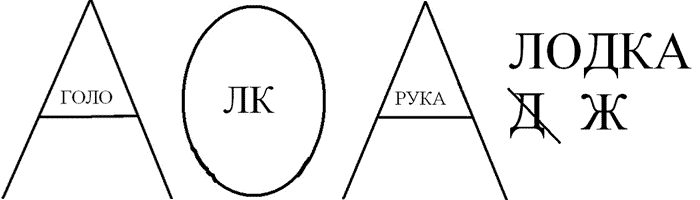 Молодцы. Победила команда… Четвертое задание “Учебное”. Узнаем, насколько хорошо вы умеете читать и писать. Нужно прочитать текст и исправить ошибки, допущенные в словах под картинками.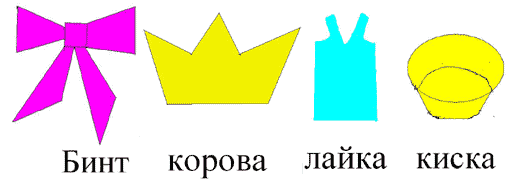 Молодцы. Победила команда… Пятое задание “Сказочное”. Вы все любите сказки и знаете их. Вы должны назвать сказку, из которой услышите отрывок.1. Журавель стук-стук носом по тарелке. Стучал, стучал – ничего не попадает. (“Лиса и журавель”.) 2. – Кто, кто в домике живет? Кто, кто в невысоком живет? – Я, мышка-норушка. – Я, лягушка-квакушка. А ты кто? (“Теремок”.)3. А лиса сидит и приговаривает: “Битый небитого везет, битый небитого везет”. (“Волк и лиса”.)4. Зашел Иван-Царевич в топкое болото. Смотрит – сидит лягушка-квакушка и его стрелу держит. (“Царевна-лягушка”.)5. В какой сказке волк привез царевича к Жар-птице, воровавшей золотые яблоки? (“Молодильные яблоки”.)6. Какое заклинание должен был сказать Иванушка Сивке-Бурке, чтобы вызвать его к себе? (“Сивка-Бурка, вещая каурка, встань передо мной, как лист перед травой.)Победила команда … Шестое испытание “Скороговорки”.Дальше бой скороговорок Разрешите нам начать.Кто-то пусть скороговорит,Остальных прошу молчать.Кто три раза без ошибки Фразу вслух произнесет,Тот очко своей команде Непременно принесет. •Дятел дуб долбил, да недодолбил.•От топота копыт пыль по полю летит.Справились и с этим испытанием. Подошли к концу испытания Деда Буквоеда. Победила команда… Она набрала больше очков. Мы вручаем команде… грамоты и книжки за первое место.Команда… получает грамоты и раскраски за второе место. Молодцы!Литература:М. М. Давыдова "Развивающие игры для детей";Н.В. Новоторцева "Развитие речи детей".